Computing Summary Document 2023- 2024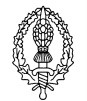 .* And in other units when appropriate.   ** Various  Search technologies are taught more specifically in unit 4.7. Children will utilize this knowledge in many Internet based sessions in all areas of the curriculum. Year GroupAutumn 1Autumn 2Autumn 2Autumn 2Spring 1Spring 1Spring 2Spring 2Summer 1Summer 1Summer 1Summer 2Summer 2ReceptionYear 1Unit 1.1Online Safety &  Exploring Purple Mash 4 lessonsUnit 1.2 Grouping & Sorting 2  lessonsUnit 1.2 Grouping & Sorting 2  lessonsUnit 1.3 Pictograms 3 lessons2CountUnit 1.5 Maze Explorers 3  lessons2GoUnit 1.5 Maze Explorers 3  lessons2GoUnit 1.7 Coding 6  lessons2CodeUnit 1.7 Coding 6  lessons2CodeUnit 1.8 Spreadsheets3 lessons2CalculateUnit 1.8 Spreadsheets3 lessons2CalculateUnit 1.8 Spreadsheets3 lessons2CalculateUnit 1.9 Technology outside school 2 lessonsUnit 1.9 Technology outside school 2 lessonsYear 2Unit 2.2  Online Safety 3 lessonsUnit 2.2  Online Safety 3 lessonsUnit 2.3  Spreadsheets 4 lessons2CalculateUnit 2.3  Spreadsheets 4 lessons2CalculateUnit 2.4  Questioning 5 lessons 2Question  2InvestigateUnit 2.4  Questioning 5 lessons 2Question  2InvestigateUnit 2.6  Creating Pictures 5 lessons2Paint Unit 2.6  Creating Pictures 5 lessons2Paint Unit 2.1  Coding 6 lessons2CodeUnit 2.1  Coding 6 lessons2CodeUnit 2.1  Coding 6 lessons2CodeUnit 2.8  Presenting Ideas 4 lessonsUnit 2.8  Presenting Ideas 4 lessonsYear 3Unit 3.2 Online safety 3 lessons 2EmailUnit 3.5 Email (inc. email safety) 6 lessons Unit 3.4 Touch Typing 4 lessons 2TypeUnit 3.4 Touch Typing 4 lessons 2TypeUnit 3.1 Coding 6 lessons2CodeUnit 3.1 Coding 6 lessons2CodeUnit 3.3 Spreadsheets 3 lessons 2CalculateUnit 3.6 Branching Databases 4 lessons 2Question2SimulateUnit 3.3 Spreadsheets 3 lessons 2CalculateUnit 3.6 Branching Databases 4 lessons 2Question2SimulateUnit 3.7 Simulations 3 lessonsUnit 3.8 Graphing 3 lessons2GraphUnit 3.8 Graphing 3 lessons2GraphUnit 3.9 Presenting 6  lessonsPowerPoint or  Google SlidesUnit 3.9 Presenting 6  lessonsPowerPoint or  Google SlidesYear 4Unit 4.5 Logo 4 lessons2LogoUnit 4.2 Online Safety 4 lessonsUnit 4.2 Online Safety 4 lessonsUnit 4.2 Online Safety 4 lessonsUnit 4.3 Spreadsheets 6 lessons2CalculateUnit 4.3 Spreadsheets 6 lessons2CalculateUnit 4.6 Animation3 lesson2AnimateUnit 4.6 Animation3 lesson2AnimateUnit 4.7 Effective Searching 3 lessonsUnit 4.7 Effective Searching 3 lessonsUnit 4.7 Effective Searching 3 lessonsUnit 4.7 Effective Searching 3 lessonsUnit 4.8 Hardware Investigator 1 lessonYear 5Unit 5.1 Coding 6 lessons2CodeUnit 5.2 Online Safety 3 lessonsUnit 5.2 Online Safety 3 lessonsUnit 5.2 Online Safety 3 lessonsUnit 5.3 Spreadsheet 6 lessons2Calculate Unit 5.4 Databases 4 lessons2InvestigateUnit 5.5 Game Creator 5 lessons2DIY 3DUnit 5.6 3D Modelling 4 lessons2Design & MakeUnit 5.7 Concept Maps 4 lessons2ConnectUnit 5.7 Concept Maps 4 lessons2ConnectUnit 5.7 Concept Maps 4 lessons2ConnectUnit 5.8 Word Processing 8 lessonsMS Word or Google DocsUnit 5.8 Word Processing 8 lessonsMS Word or Google DocsYear 6Unit 6.2 Online Safety 2 lessonsUnit 6.4 Blogging 4 lessons2BlogUnit 6.4 Blogging 4 lessons2BlogUnit 6.4 Blogging 4 lessons2BlogUnit 6.3 Spreadsheets 5 lessons2CalculateUnit 6.3 Spreadsheets 5 lessons2CalculateUnit 6.6 Networks 3 lessonsUnit 6.6 Networks 3 lessonsUnit 6.7 Quizzing 6  lessonsScratchUnit 6.7 Quizzing 6  lessonsScratchUnit 6.8 Understanding Binary 4 lessonsUnit 6.9 Spreadsheets 8  lessonsExcel or Google SheetsUnit 6.9 Spreadsheets 8  lessonsExcel or Google SheetsComputer ScienceInformation TechnologyDigital LiteracyNational Curriculum Objective – KEY STAGE ONEStrand Year 1Year 2Year 3Year 4Year 5Year 6Understand what algorithms are; how they are implemented as programs on digital devices; and that programs execute by following precise and unambiguous instructionsComputer Science1.2 1.4 1.5 1.72.1Create and debug simple programsComputer Science1.5  1.72.1Use logical reasoning to predict the behaviour of simple programsComputer Science1.5  1.72.1Use technology purposefully to create, organise, store, manipulate and retrieve digital contentInformation Technology1.3 1.6  1.7 1.82.3 2.4 2.5 2.6 2.7 2.8Recognise common uses of information technology beyond schoolDigital Literacy1.92.5*Use technology safely and respectfully, keeping personal information private; identify where to go for help and support when they have concerns about content or contact on the  internet or other online technologies.Digital Literacy1.12.2*National Curriculum Objective – KEY STAGE TWODesign, write and debug programs that accomplish specific goals, including controlling or simulating physical systems; solve problems by decomposing them into smaller parts.Computer Science 3.14.1 4.55.1 5.56.1 6.5 6.8Use sequence, selection and repetition in programs; work with variables and various forms of input and output.Computer Science3.14.1 4.55.16.1 6.5Use logical reasoning to explain how some simple algorithms work and to detect and correct errors in algorithms and programsComputer Science3.14.1 4.55.16.1 6.5 6.8Understand computer networks, including the Internet; how they can provide multiple services, such as the World Wide Web; and the opportunities they offer for communication and collaboration.Computer Science 3.54.2  4.7 4.85.26.2 6.4 6.6Use search technologies effectively, appreciate how results are selected and ranked, and be discerning in evaluating digital contentInformation Technology4.7**.6.2Select, use and combine a variety of software (including internet services) on a range of digital  devices to design and create a range of programs, systems and content that accomplish given goals, including collecting, analysing, evaluating and presenting data and information.Information Technology3.3 3.4 3.5 3.6 3.7 3.8 3.9 4.1 4.3 4.4 4.6 4.95.1 5.3 5.4 5.5 5.6 5.7 5.86.1 6.3 6.4 6.5 6.7 6.8 6.9Use technology safely, respectfully and responsibly; recognise acceptable/unacceptable behaviour; identify a range of ways to report concerns about content and contact.Digital Literacy3.2 3.5 3.94.25.2 6.2 6.4Year GroupAutumn 1Autumn 2Autumn 2Autumn 2Autumn 2Spring 1Spring 1Spring 2Spring 2Spring 2Summer 1Summer 1Summer 1Summer 1Summer 2Summer 2ReceptionTo CodeTo CodeTo CodeTo CodeTo CodeTo CollectTo CollectTo CollectTo CollectTo communicateTo communicateTo communicateTo communicateTo communicateTo connectTo connectTo connectWrite and test simple programs.To know that an algorithm is a set of instructions and that the order is importantTo know how to identify a problem within a simple algorithm and how to fix itWrite and test simple programs.To know that an algorithm is a set of instructions and that the order is importantTo know how to identify a problem within a simple algorithm and how to fix itWrite and test simple programs.To know that an algorithm is a set of instructions and that the order is importantTo know how to identify a problem within a simple algorithm and how to fix itWrite and test simple programs.To know that an algorithm is a set of instructions and that the order is importantTo know how to identify a problem within a simple algorithm and how to fix itWrite and test simple programs.To know that an algorithm is a set of instructions and that the order is importantTo know how to identify a problem within a simple algorithm and how to fix itSort and group dataTo know examples for a variety of criteria, e.g. eye colour, house typeTo know the difference between sorting and groupingTo know how to sort or group items using a range of criteria Navigate a simple spreadsheet and add data To understand what rows and columns areTo know how to enter data into cellsTo add images to a spreadsheetTo know how to do simple calculations in a spreadsheetSort and group dataTo know examples for a variety of criteria, e.g. eye colour, house typeTo know the difference between sorting and groupingTo know how to sort or group items using a range of criteria Navigate a simple spreadsheet and add data To understand what rows and columns areTo know how to enter data into cellsTo add images to a spreadsheetTo know how to do simple calculations in a spreadsheetSort and group dataTo know examples for a variety of criteria, e.g. eye colour, house typeTo know the difference between sorting and groupingTo know how to sort or group items using a range of criteria Navigate a simple spreadsheet and add data To understand what rows and columns areTo know how to enter data into cellsTo add images to a spreadsheetTo know how to do simple calculations in a spreadsheetSort and group dataTo know examples for a variety of criteria, e.g. eye colour, house typeTo know the difference between sorting and groupingTo know how to sort or group items using a range of criteria Navigate a simple spreadsheet and add data To understand what rows and columns areTo know how to enter data into cellsTo add images to a spreadsheetTo know how to do simple calculations in a spreadsheetKnow how to use technology purposefully to create and store digital contentTo know how to paint with different colours and brushes.To know how to create shapes and fill areas To know how to add text to an page / image To use simple edit tools (undo and redo)Know how to use technology purposefully to create and store digital contentTo know how to paint with different colours and brushes.To know how to create shapes and fill areas To know how to add text to an page / image To use simple edit tools (undo and redo)Know how to use technology purposefully to create and store digital contentTo know how to paint with different colours and brushes.To know how to create shapes and fill areas To know how to add text to an page / image To use simple edit tools (undo and redo)Know how to use technology purposefully to create and store digital contentTo know how to paint with different colours and brushes.To know how to create shapes and fill areas To know how to add text to an page / image To use simple edit tools (undo and redo)Know how to use technology purposefully to create and store digital contentTo know how to paint with different colours and brushes.To know how to create shapes and fill areas To know how to add text to an page / image To use simple edit tools (undo and redo)Recognise the common uses of information technology beyond school.To identify and know how technology is used in school and beyond.Understand how to communicate safely online.To know what personal information is and how to keep it safe.To know how to be respectful (online and offline).To recognise and report inappropriate behaviour (online and offline).Recognise the common uses of information technology beyond school.To identify and know how technology is used in school and beyond.Understand how to communicate safely online.To know what personal information is and how to keep it safe.To know how to be respectful (online and offline).To recognise and report inappropriate behaviour (online and offline).Recognise the common uses of information technology beyond school.To identify and know how technology is used in school and beyond.Understand how to communicate safely online.To know what personal information is and how to keep it safe.To know how to be respectful (online and offline).To recognise and report inappropriate behaviour (online and offline).Year 1Unit 1.1Online Safety &  Exploring Purple Mash 4 lessonsUnit 1.2 Grouping & Sorting 2  lessonsUnit 1.2 Grouping & Sorting 2  lessonsUnit 1.3 Pictograms 3 lessons2CountUnit 1.3 Pictograms 3 lessons2CountUnit 1.5 Maze Explorers 3  lessons2GoUnit 1.5 Maze Explorers 3  lessons2GoUnit 1.7 Coding 6  lessons2CodeUnit 1.7 Coding 6  lessons2CodeUnit 1.7 Coding 6  lessons2CodeUnit 1.8 Spreadsheets3 lessons2CalculateUnit 1.8 Spreadsheets3 lessons2CalculateUnit 1.8 Spreadsheets3 lessons2CalculateUnit 1.8 Spreadsheets3 lessons2CalculateUnit 1.9 Technology outside school 2 lessonsUnit 1.9 Technology outside school 2 lessonsYear 2Unit 2.2  Online Safety 3 lessonsUnit 2.2  Online Safety 3 lessonsUnit 2.3  Spreadsheets 4 lessons2CalculateUnit 2.3  Spreadsheets 4 lessons2CalculateUnit 2.3  Spreadsheets 4 lessons2CalculateUnit 2.4  Questioning 5 lessons 2Question  2InvestigateUnit 2.4  Questioning 5 lessons 2Question  2InvestigateUnit 2.6  Creating Pictures 5 lessons2Paint Unit 2.6  Creating Pictures 5 lessons2Paint Unit 2.6  Creating Pictures 5 lessons2Paint Unit 2.1  Coding 6 lessons2CodeUnit 2.1  Coding 6 lessons2CodeUnit 2.1  Coding 6 lessons2CodeUnit 2.1  Coding 6 lessons2CodeUnit 2.8  Presenting Ideas 4 lessonsUnit 2.8  Presenting Ideas 4 lessonsYear 3Unit 3.2 Online safety 3 lessons 2EmailUnit 3.5 Email (inc. email safety) 6 lessons Unit 3.4 Touch Typing 4 lessons 2TypeUnit 3.4 Touch Typing 4 lessons 2TypeUnit 3.4 Touch Typing 4 lessons 2TypeUnit 3.1 Coding 6 lessons2CodeUnit 3.1 Coding 6 lessons2CodeUnit 3.3 Spreadsheets 3 lessons 2CalculateUnit 3.6 Branching Databases 4 lessons 2Question2SimulateUnit 3.3 Spreadsheets 3 lessons 2CalculateUnit 3.6 Branching Databases 4 lessons 2Question2SimulateUnit 3.3 Spreadsheets 3 lessons 2CalculateUnit 3.6 Branching Databases 4 lessons 2Question2SimulateUnit 3.7 Simulations 3 lessonsUnit 3.8 Graphing 3 lessons2GraphUnit 3.8 Graphing 3 lessons2GraphUnit 3.8 Graphing 3 lessons2GraphUnit 3.9 Presenting 6  lessonsPowerPoint or  Google SlidesUnit 3.9 Presenting 6  lessonsPowerPoint or  Google SlidesYear 4Unit 4.5 Logo 4 lessons2LogoUnit 4.2 Online Safety 4 lessonsUnit 4.2 Online Safety 4 lessonsUnit 4.2 Online Safety 4 lessonsUnit 4.2 Online Safety 4 lessonsUnit 4.3 Spreadsheets 6 lessons2CalculateUnit 4.3 Spreadsheets 6 lessons2CalculateUnit 4.6 Animation3 lesson2AnimateUnit 4.6 Animation3 lesson2AnimateUnit 4.6 Animation3 lesson2AnimateUnit 4.7 Effective Searching 3 lessonsUnit 4.7 Effective Searching 3 lessonsUnit 4.7 Effective Searching 3 lessonsUnit 4.7 Effective Searching 3 lessonsUnit 4.7 Effective Searching 3 lessonsUnit 4.8 Hardware Investigator 1 lessonYear 5Unit 5.1 Coding 6 lessons2CodeUnit 5.2 Online Safety 3 lessonsUnit 5.2 Online Safety 3 lessonsUnit 5.2 Online Safety 3 lessonsUnit 5.2 Online Safety 3 lessonsUnit 5.3 Spreadsheet 6 lessons2Calculate Unit 5.4 Databases 4 lessons2InvestigateUnit 5.5 Game Creator 5 lessons2DIY 3DUnit 5.5 Game Creator 5 lessons2DIY 3DUnit 5.6 3D Modelling 4 lessons2Design & MakeUnit 5.7 Concept Maps 4 lessons2ConnectUnit 5.7 Concept Maps 4 lessons2ConnectUnit 5.7 Concept Maps 4 lessons2ConnectUnit 5.7 Concept Maps 4 lessons2ConnectUnit 5.8 Word Processing 8 lessonsMS Word or Google DocsUnit 5.8 Word Processing 8 lessonsMS Word or Google DocsYear 6Unit 6.2 Online Safety 2 lessonsUnit 6.4 Blogging 4 lessons2BlogUnit 6.4 Blogging 4 lessons2BlogUnit 6.4 Blogging 4 lessons2BlogUnit 6.4 Blogging 4 lessons2BlogUnit 6.3 Spreadsheets 5 lessons2CalculateUnit 6.3 Spreadsheets 5 lessons2CalculateUnit 6.6 Networks 3 lessonsUnit 6.6 Networks 3 lessonsUnit 6.6 Networks 3 lessonsUnit 6.7 Quizzing 6  lessonsScratchUnit 6.7 Quizzing 6  lessonsScratchUnit 6.8 Understanding Binary 4 lessonsUnit 6.8 Understanding Binary 4 lessonsUnit 6.9 Spreadsheets 8  lessonsExcel or Google SheetsUnit 6.9 Spreadsheets 8  lessonsExcel or Google SheetsYear GroupAutumn 1Autumn 2Autumn 2Autumn 2Spring 1Spring 1Spring 2Spring 2Summer 1Summer 1Summer 1Summer 2Summer 2ReceptionYear 1Unit 1.2 Grouping & Sorting 2  lessonsUnit 1.2 Grouping & Sorting 2  lessonsUnit 1.5 Maze Explorers 3  lessons2GoUnit 1.5 Maze Explorers 3  lessons2GoYear 2Unit 2.1  Coding 6 lessons2CodeUnit 2.1  Coding 6 lessons2CodeUnit 2.1  Coding 6 lessons2CodeYear 3Unit 3.1 Coding 6 lessons2CodeUnit 3.1 Coding 6 lessons2CodeYear 4Unit 4.5 Logo 4 lessons2LogoYear 5Unit 5.1 Coding 6 lessons2CodeUnit 5.5 Game Creator 5 lessons2DIY 3DYear 6Unit 6.6 Networks 3 lessonsUnit 6.6 Networks 3 lessonsUnit 6.8 Understanding Binary 4 lessonsYear GroupAutumn 1Autumn 2Autumn 2Autumn 2Spring 1Spring 1Spring 2Spring 2Summer 1Summer 1Summer 1Summer 2Summer 2ReceptionYear 1Unit 1.3 Pictograms 3 lessons2CountUnit 1.7 Coding 6  lessons2CodeUnit 1.7 Coding 6  lessons2CodeUnit 1.9 Technology outside school 2 lessonsUnit 1.9 Technology outside school 2 lessonsYear 2Unit 2.3  Spreadsheets 4 lessons2CalculateUnit 2.3  Spreadsheets 4 lessons2CalculateUnit 2.4  Questioning 5 lessons 2Question  2InvestigateUnit 2.4  Questioning 5 lessons 2Question  2InvestigateUnit 2.6  Creating Pictures 5 lessons2Paint Unit 2.6  Creating Pictures 5 lessons2Paint Unit 2.8  Presenting Ideas 4 lessonsUnit 2.8  Presenting Ideas 4 lessonsYear 3Unit 3.4 Touch Typing 4 lessons 2TypeUnit 3.4 Touch Typing 4 lessons 2TypeUnit 3.3 Spreadsheets 3 lessons 2CalculateUnit 3.6 Branching Databases 4 lessons 2Question2SimulateUnit 3.3 Spreadsheets 3 lessons 2CalculateUnit 3.6 Branching Databases 4 lessons 2Question2SimulateUnit 3.7 Simulations 3 lessonsUnit 3.8 Graphing 3 lessons2GraphUnit 3.8 Graphing 3 lessons2GraphUnit 3.9 Presenting 6  lessonsPowerPoint or  Google SlidesUnit 3.9 Presenting 6  lessonsPowerPoint or  Google SlidesYear 4Unit 4.3 Spreadsheets 6 lessons2CalculateUnit 4.3 Spreadsheets 6 lessons2CalculateUnit 4.6 Animation3 lesson2AnimateUnit 4.6 Animation3 lesson2AnimateUnit 4.7 Effective Searching 3 lessonsUnit 4.7 Effective Searching 3 lessonsUnit 4.7 Effective Searching 3 lessonsUnit 4.7 Effective Searching 3 lessonsUnit 4.8 Hardware Investigator 1 lessonYear 5Unit 5.3 Spreadsheet 6 lessons2Calculate Unit 5.4 Databases 4 lessons2InvestigateUnit 5.6 3D Modelling 4 lessons2Design & MakeUnit 5.7 Concept Maps 4 lessons2ConnectUnit 5.7 Concept Maps 4 lessons2ConnectUnit 5.7 Concept Maps 4 lessons2ConnectUnit 5.8 Word Processing 8 lessonsMS Word or Google DocsUnit 5.8 Word Processing 8 lessonsMS Word or Google DocsYear 6Unit 6.4 Blogging 4 lessons2BlogUnit 6.4 Blogging 4 lessons2BlogUnit 6.4 Blogging 4 lessons2BlogUnit 6.3 Spreadsheets 5 lessons2CalculateUnit 6.3 Spreadsheets 5 lessons2CalculateUnit 6.7 Quizzing 6  lessonsScratchUnit 6.7 Quizzing 6  lessonsScratchUnit 6.9 Spreadsheets 8  lessonsExcel or Google SheetsUnit 6.9 Spreadsheets 8  lessonsExcel or Google Sheets